Publicado en Madrid el 19/05/2010 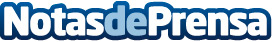 Expertos en organización integral de bodasEn Buenas Manos està especializada en la organización integral de bodas y eventos sociales con la màxima garantía de éxito y acuerdos interesantes con los mejores espacios para celebraciones.Datos de contacto:Concha Molina MartínezServicio Integral de Bodas915149519Nota de prensa publicada en: https://www.notasdeprensa.es/expertos-en-organizacion-integral-de-bodas Categorias: Celebraciones http://www.notasdeprensa.es